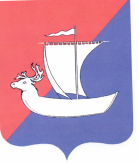 СОВЕТ ДЕПУТАТОВСЕЛЬСКОГО ПОСЕЛЕНИЯ «ПУСТОЗЕРСКИЙ СЕЛЬСОВЕТ»ЗАПОЛЯРНОГО РАЙОНАНЕНЕЦКОГО АВТОНОМНОГО ОКРУГА  Четвертое заседание  28 - го  созываР  Е Ш Е Н И Еот  28 декабря 2021  года   №18ОБ  УТВЕРЖДЕНИИ  ПЛАНА  РАБОТЫ  СОВЕТА  ДЕПУТАТОВ  СЕЛЬСКОГО ПОСЕЛЕНИЯ «ПУСТОЗЕРСКИЙ СЕЛЬСОВЕТ» ЗАПОЛЯРНОГО РАЙОНА НЕНЕЦКОГО АВТОНОМНОГО ОКРУГА  НА 2022 ГОД	Руководствуясь Регламентом Совета депутатов Сельского поселения «Пустозерский сельсовет» Заполярного района Ненецкого автономного округа, Совет депутатов  Сельского поселения «Пустозерский сельсовет» Заполярного района Ненецкого автономного округа РЕШИЛ:1. Утвердить План работы  Совета депутатов  Сельского поселения «Пустозерский сельсовет»  Заполярного  района Ненецкого автономного округа на  2022 год согласно приложению.2. Настоящее решение вступает в силу со дня его подписания. Глава Сельского поселения                                                                                             «Пустозерский сельсовет» ЗР НАО                                             С.М.Макарова                                                                                                          УТВЕРЖДЕН                                                                                                                                                                                                                                                                                           решением Совета депутатов Сельского поселения                                                                                                                                                                                                         «Пустозерский сельсовет» ЗР НАО                                                                                         от 28.12.2021    № 18                                                                                                                                                                                                                           П Л А Нработы  Совета  депутатов  Сельского поселения  «Пустозерский  сельсовет» Заполярного района Ненецкого автономного округа на   2022  год№ п/пНаименование  рассматриваемого вопроса                    Срок Ответственный за подготовку1.2.3.4.5.6.7.8.9.10.11.Об исполнении местного бюджета за 2021 год.О внесении изменений  и  дополнений в решение Совета депутатов Сельского поселения «Пустозерский сельсовет» Заполярного района Ненецкого автономного округа от 28.12.2021 № 2 «О местном бюджете на 2022 год».О проекте решения «О внесении изменений и дополнений в Устав Сельского поселения «Пустозерский сельсовет» Заполярного района Ненецкого автономного округа.Отчет о деятельности Главы Сельского поселения «Пустозерский  сельсовет»  Заполярного района Ненецкого автономного округа  за 2021 год.  Отчет администратора п.ХонгурейО внесении изменений в некоторые правовые акты Сельского поселения «Пустозерский сельсовет» Заполярного района Ненецкого автономного округа.О признании утратившими силу некоторых правовых актов Сельского поселения «Пустозерский сельсовет» Заполярного района Ненецкого автономного округа.Разработка нормативных правовых актов по реализации федерального и окружного законодательства.Отчет о   работе  МКП «Пустозерское»Отчет о работе постоянной  комиссии Совета депутатов Сельского поселения «Пустозерский сельсовет» Заполярного района Ненецкого автономного округа  по  социальным вопросам на 2022 годОтчет о работе постоянной комиссии Совета депутатов Сельского поселения «Пустозерский сельсовет» Заполярного района Ненецкого автономного округа  по  вопросам бюджета и экономики за 2022 годОтчет о работе участкового уполномоченного полиции за 2021 год1 квартал1-4 квартал1-4 квартал1 квартал1-4 квартал1-4 квартал1-4 квартал4 квартал2 квартал2 квартал1 кварталАдминистрация, финансовый отдел, глава МО, финансовый отдел, Совет депутатовглава МОглава МО, администратор глава МО, Совет депутатовглава МО, Совет депутатов Администрация,глава МОдиректор МКП «Пустозерское»председатель Комиссиипредседатель Комиссииучастковый уполномоченный комиссии